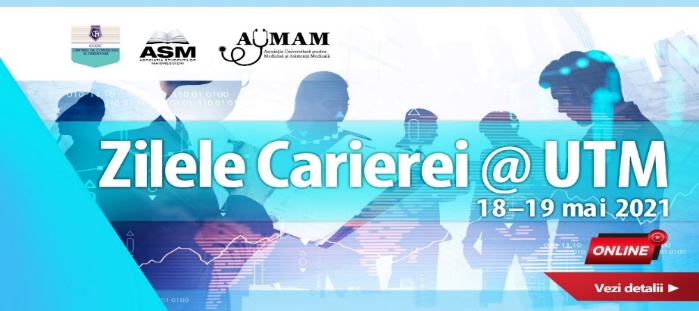 PROGRAMUL EVENIMENTULUI 18 – 19 MAI 2021Marti, 18 mai 202114:00 – 15:00 Povesti de cariera in tehnologie Moderator Iustin Priescu Mircea-Victor Voiteanu, Business Dev. Executive, Counsel Group FrankfurtVictor Marcoianu, Antreprenor, SenDesign 15:00 – 15:45 Workshop - Cum începi un start-up în tehnologie   Mihai Guran, VP TechAngels Romania, 16:00 – 18:00 Povesti de cariera in psihologie  Moderator Conf.Univ.Dr. Ioana MâneaViorel Nedelcu, Psihoterapeut psihanalistAlexandra Albu, Learning & Development Specialist Yonder Ana Stefan, Psiholog Principal Aparare, Ordine PublicaDiana Mihalcea, HR Manager Cora RomaniaAlice Tientan Ling, Psihoterapeut gestalt 16:00 – 18:00 Povești de carieră în științe juridice Moderator Conf.Univ.Dr. Manuela TăbărașMiercuri, 19 mai 202110:00–11:30 Întâlnire cu angajatori Orange, Cora, Hays Romania, Procter & Gamble 12:00–13:30 Workshop - Mituri si adevaruri despre ce isi doresc angajatoriiMirela Pasculea, Hays Romania 14:00–15:00 Workshop - Cum te pregătești pentru un interviu la jobul visurilor tale,		Mihaela Radu, Career Coach15:00–15:45 Workshop - Antreprenoriat in domeniul medical.De la concept la start-up.Alice Duțu,  Junior Achievement Romania16:00–17:30 Workshop - Evitarea burnoutului si cresterea rezilientei la locul de munca, Ana Stefan, PhDMiercuri, 19 mai 2021Porti deschise pentru elevi @UTM12:00 – 12:30 De ce alegi să studiezi la UTM? Moderator Conf Univ Dr Ioana Mânea12:30 – 13:30 De ce alegi sa studiezi stiinte economice la UTM? Moderator - Prof.Univ.Dr. Ionica Oncioiu 12:30 – 13:30 - De ce alegi sa studiezi drept la UTM? Moderator - Conf.Univ.Dr. Manuela Tabaras12.30 – 13:30 De ce alegi sa studiezi comunicare sau relații internaționale la UTM?	Moderator – Prof.Univ.Dr. Sorin Ivan12.30 – 13.30 De ce sa alegi sa studiezi IT la UTM?	Moderator – Conf.Univ.Dr. Iustin Priescu 12:30 – 13:30 De ce alegi sa studiezi stomatologie la UTM? Moderator Conf.Univ.Dr. Anna-Maria Pangica13:30 – 14:30 Workshop - Decizii in cariera - Cum iti alegi facultatea?, Alina Ciobanu,PhD, Consilier in cariera, Universitatea Titu Maiorescu